Texas Commission on Environmental Quality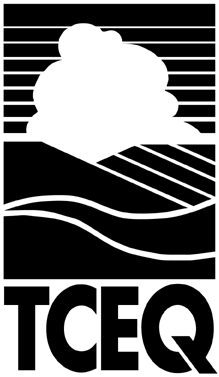 Municipal Solid Waste Facility Certificate of Acceptance of Soil SubgradeGeosynthetic Installer Information:Name  ____________________________Address  ___________________________
___________________________
___________________________Facility Information:Name  ______________________________Location  ____________________________Owner/Operator  _______________________            _______________________________I, the Undersigned, the duly authorized representative of _______________________________ do hereby accept the soil subgrade surface bounded by ________________________________ ______________________________________________________________________ _________________________________________________ as an acceptable surface on which to install and shall be responsible for maintaining its integrity and suitability in accordance with the project specifications from this date to the completion of the installation.______________________
Name______________________
Signature______________________
Title____________
DateCertificate Accepted by QA/QC Manager:______________________
Name______________________
Signature______________________
Title____________
DateCertificate Accepted by Facility Owner/Operator:______________________
Name______________________
Signature______________________
Title____________
Date